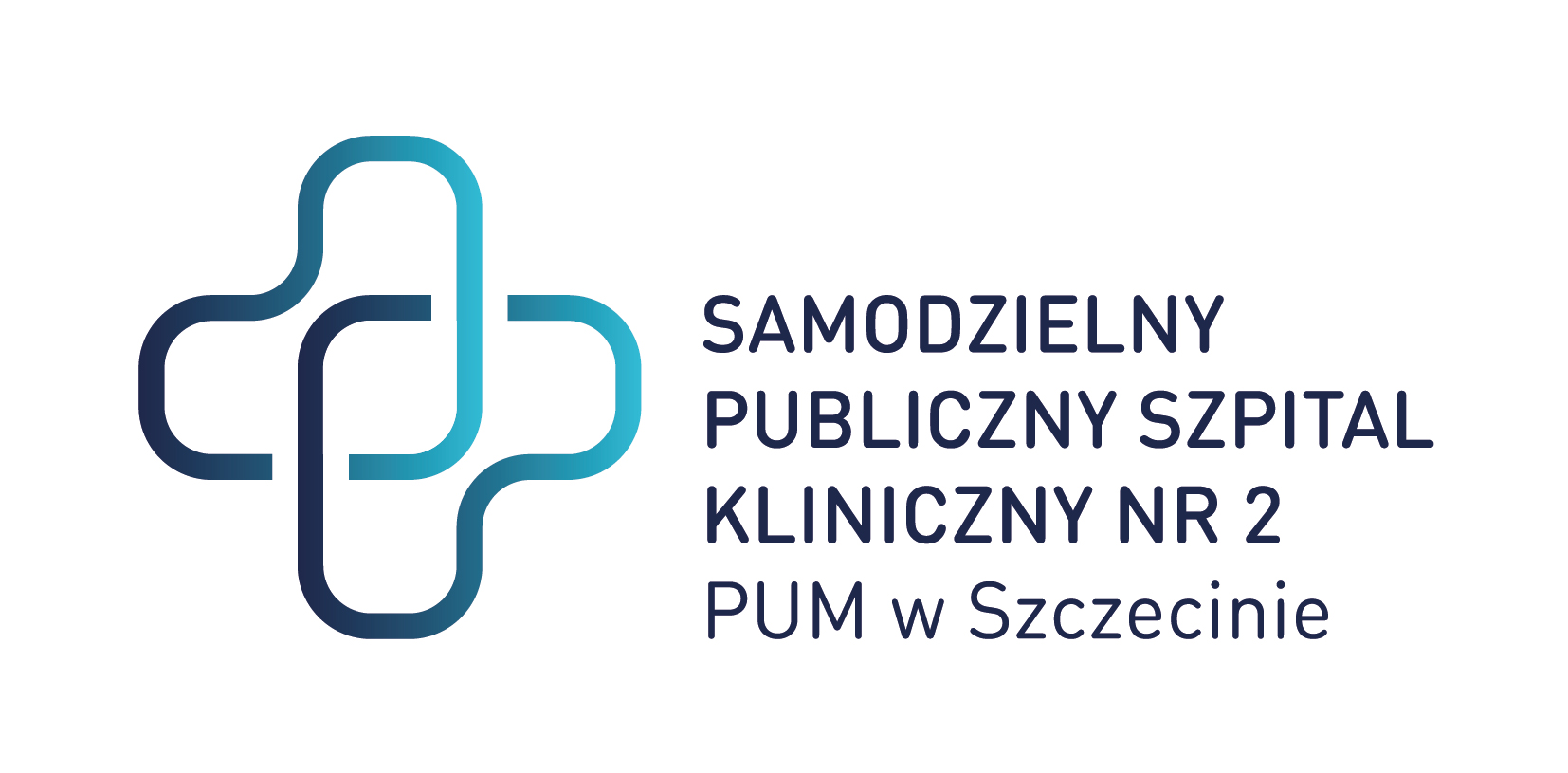 Znak sprawy:  ZP/220/04/20Dotyczy: dostawy produktów leczniczych w tym leków stosowanych w programach lekowych i chemioterapii, wyrobów medycznych, dietetycznych środków spożywczych specjalnego przeznaczenia medycznego, suplementów diety oraz środków antyseptycznych na potrzeby Klinik SPSK-2 PUM w Szczecinie.10/03/2020    S49    Dostawy - Dodatkowe informacje - Procedura otwarta  Polska-Szczecin: Produkty farmaceutyczne2020/S 049-116001SprostowanieOgłoszenie zmian lub dodatkowych informacjiDostawy(Suplement do Dziennika Urzędowego Unii Europejskiej, 2020/S 025-055847)Podstawa prawna:
Dyrektywa 2014/24/UESekcja I: Instytucja zamawiająca/podmiot zamawiającyI.1)Nazwa i adresyOficjalna nazwa: Samodzielny Publiczny Szpital Kliniczny nr 2 PUM w Szczecinie
Krajowy numer identyfikacyjny: 000288900
Adres pocztowy: al. Powstańców Wielkopolskich 72 Miejscowość: Szczecin
Kod NUTS: PL424,  Kod pocztowy: 70-111 Państwo: Polska
Osoba do kontaktów: Wioletta Sybal
E-mail: w.sybal@spsk2-szczecin.pl Tel.: +48 914661088  Faks: +48 914661113Adresy internetowe: Główny adres: https://zamowienia.spsk2-szczecin.plSekcja II: PrzedmiotII.1)Wielkość lub zakres zamówieniaII.1.1)Nazwa:Dostawa produktów leczniczych – w tym leków stosowanych w prog. lekowych i chemioterapii, wyr. med., dietetycznych środków spoż. specjalnego przeznaczenia med., suplementów diety, środków antyseptycznychNumer referencyjny: ZP/220/04/20II.1.2)Główny kod CPV   33600000II.1.3)Rodzaj zamówienia   DostawyII.1.4)Krótki opis:1. Przedmiotem zamówienia jestDostawa produktów leczniczych w tym leków stosowanych w programach lekowych i chemioterapii, wyrobów medycznych, dietetycznych środków spożywczych specjalnego przeznaczenia medycznego, suplementów diety oraz środków antyseptycznych, których szczegółowy opis oraz wymagane ilości zawiera: formularz cen jednostkowych, stanowiący Załącznik nr 1 do formularza oferty.1a) W zakresie zadania nr 28 część B poz. 15 zamówienie obejmuje również dzierżawę 8 pomp do żywienia pozajelitowego.2. Wymogiem Zamawiającego jest złożenie oferty:a) na środki spożywcze specjalnego przeznaczenia medycznego w zakresie pozycji określonych w SIWZ,b) suplementy diety w zakresie pozycji określonych w SIWZ,c) pozostałe materiały (opakowania) w zakresie pozycji określonych w SIWZ,d) kosmetyki w zakresie pozycji określonych w SIWZ.Sekcja VI: Informacje uzupełniająceVI.5)Data wysłania niniejszego ogłoszenia: 05/03/2020VI.6)Numer pierwotnego ogłoszenia Numer ogłoszenia w Dz.Urz. UE – OJ/S: 2020/S 025-055847Sekcja VII: ZmianyVII.1)Informacje do zmiany lub dodania VII.1.2)Tekst, który należy poprawić w pierwotnym ogłoszeniuNumer sekcji: I.1Miejsce, w którym znajduje się tekst do modyfikacji: Osoba do kontaktów:Zamiast:   Osoba do kontaktów: Przemysław FrączekE-mail: p.fraczek@spsk2-szczecin.pl  Tel.: +48 914661087Powinno być:   Osoba do kontaktów: Wioletta SybalE-mail: w.sybal@spsk2-szczecin.pl Tel.: +48 914661088Numer sekcji: IV.2.2Miejsce, w którym znajduje się tekst do modyfikacji: Termin składania ofert lub wniosków o dopuszczenie do udziałuZamiast:  Data: 10/03/2020  Czas lokalny: 09:00Powinno być:  Data: 30/03/2020 Czas lokalny: 09:00Numer sekcji: IV.2.6Miejsce, w którym znajduje się tekst do modyfikacji: Minimalny okres, w którym oferent będzie związany ofertąZamiast:  Data: 08/05/2020Powinno być:  Data: 28/05/2020Numer sekcji: IV.2.7Miejsce, w którym znajduje się tekst do modyfikacji: Warunki otwarcia ofertZamiast: Data: 10/03/2020 Czas lokalny: 09:30Powinno być:  Data: 30/03/2020 Czas lokalny: 09:30VII.2) Inne dodatkowe informacje:Zamawiający dokonał poprawienia opisu leków w niżej wymienionych zadaniach,1. W zakresie zadania nr 12 poz. 18 w zakresie substancji czynnej bromocriptinum Zamawiający określił jako wymaganą dawkę 200 mg. Lek ten występuje tylko w jednej dawce 2,5 mg w związku z powyższym Zamawiający dokonuje sprostowania oczywistej omyłki pisarskiej i wymaga zaoferowania dawki 2,5 mg (jedyna dostępna dawka leku).2. W zakresie zadania nr 41 poz. 5 – w zakresie substancji czynnej carbetocinum wymogiem Zamawiającego było zaoferowanie postaci ampułki. Po opublikowania postępowania Zamawiający podjął informację, że nastąpiła zmiana rejestracyjna produktu w zakresie dostępnej postaci leku – producent zamienił ampułkę na fiolkę, w związku z powyższym Zamawiający dopuszcza możliwość zaoferowania ampułek lub fiolek.3. W zakresie zadania nr 12 poz. 26 –Zamawiający zmodyfikował wymaganą substancję czynną z beractant na poractant alfa i wymaga zaoferowania w zad. 12 poz. 26 poractant alfa.                                                                                                                    Marcin Sygut                                                                                                               Podpis w oryginale………………………………..Dyrektor SPSK-2 w SzczecinieSporządziła: Wioletta SybalTel. 91 466 10 88